RELACIÓN CON EL CURRÍCULO tercer ciclo (PARTE B)GRUPO DE TRABAJO 2019/2020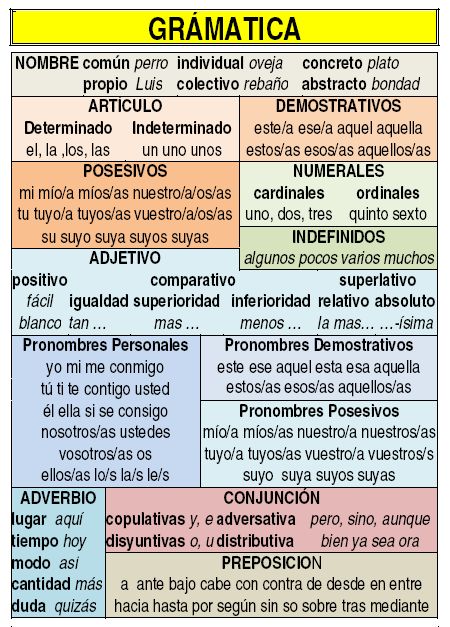 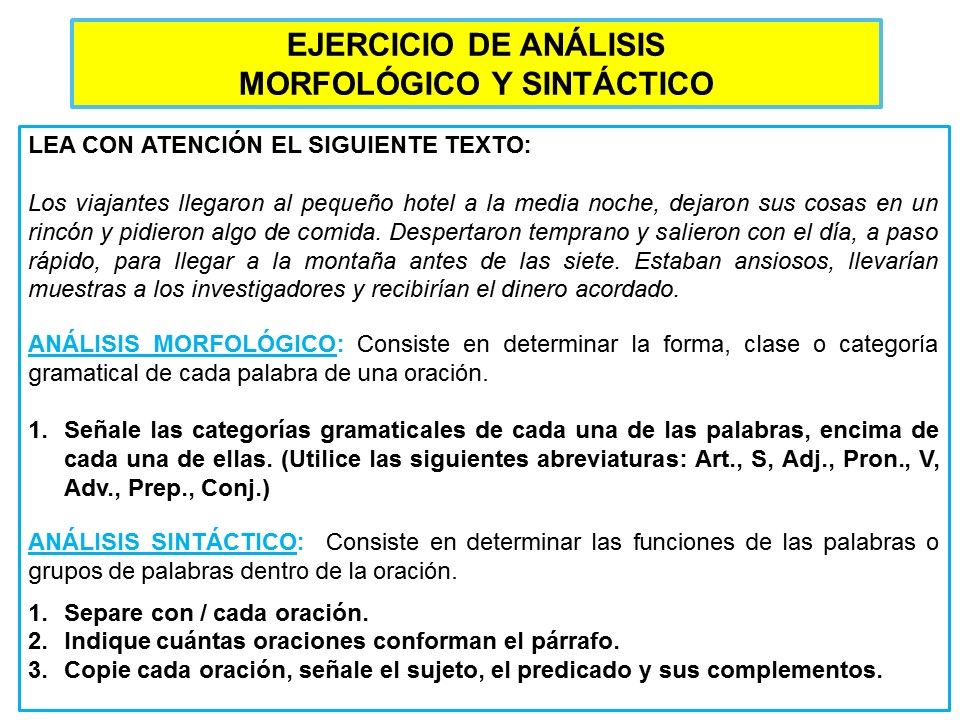 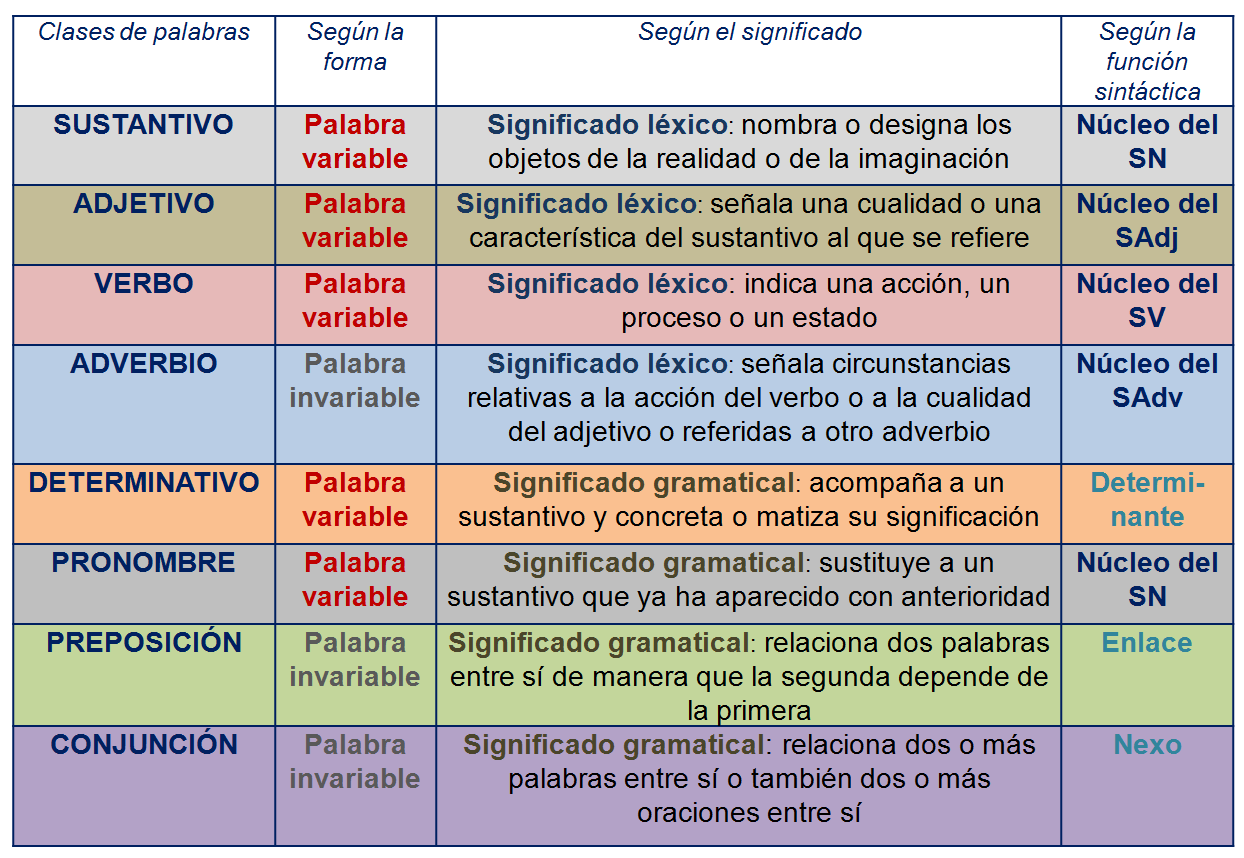 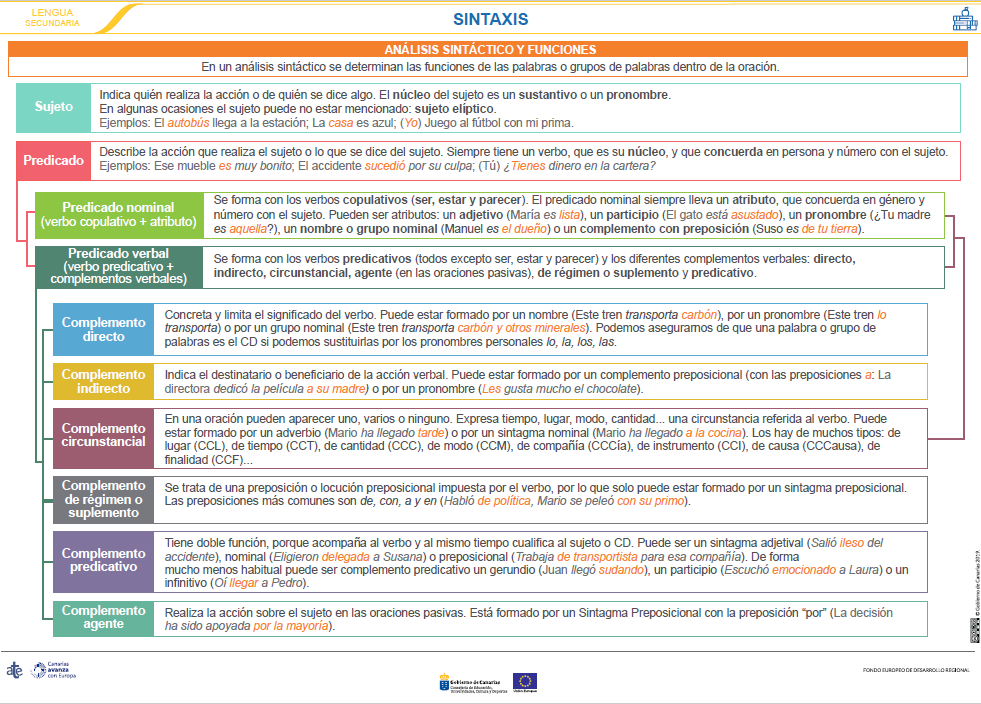 